Зарегистрировано в Минюсте России 28 августа 2018 г. N 52016МИНИСТЕРСТВО ТРУДА И СОЦИАЛЬНОЙ ЗАЩИТЫ РОССИЙСКОЙ ФЕДЕРАЦИИПРИКАЗот 5 мая 2018 г. N 298нОБ УТВЕРЖДЕНИИ ПРОФЕССИОНАЛЬНОГО СТАНДАРТА"ПЕДАГОГ ДОПОЛНИТЕЛЬНОГО ОБРАЗОВАНИЯ ДЕТЕЙ И ВЗРОСЛЫХ"В соответствии с пунктом 16 Правил разработки и утверждения профессиональных стандартов, утвержденных постановлением Правительства Российской Федерации от 22 января 2013 г. N 23 (Собрание законодательства Российской Федерации, 2013, N 4, ст. 293; 2014, N 39, ст. 5266; 2016, N 21, ст. 3002; 2018, N 8, ст. 1210), приказываю:1. Утвердить прилагаемый профессиональный стандарт "Педагог дополнительного образования детей и взрослых".2. Признать утратившим силу приказ Министерства труда и социальной защиты Российской Федерации от 8 сентября 2015 г. N 613н "Об утверждении профессионального стандарта "Педагог дополнительного образования детей и взрослых" (зарегистрирован Министерством юстиции Российской Федерации 24 сентября 2015 г., регистрационный N 38994).МинистрМ.А.ТОПИЛИНУтвержденприказом Министерства трудаи социальной защитыРоссийской Федерацииот 5 мая 2018 г. N 298нПРОФЕССИОНАЛЬНЫЙ СТАНДАРТПЕДАГОГ ДОПОЛНИТЕЛЬНОГО ОБРАЗОВАНИЯ ДЕТЕЙ И ВЗРОСЛЫХI. Общие сведенияОсновная цель вида профессиональной деятельности:Группа занятий:Отнесение к видам экономической деятельности:II. Описание трудовых функций, входящихв профессиональный стандарт (функциональная карта видапрофессиональной деятельности)III. Характеристика обобщенных трудовых функций3.1. Обобщенная трудовая функцияДополнительные характеристики3.1.1. Трудовая функция3.1.2. Трудовая функция3.1.3. Трудовая функция3.1.4. Трудовая функция3.1.5. Трудовая функция3.2. Обобщенная трудовая функцияДополнительные характеристики3.2.1. Трудовая функция3.2.2. Трудовая функция3.2.3. Трудовая функция3.3. Обобщенная трудовая функцияДополнительные характеристики3.3.1. Трудовая функция3.3.2. Трудовая функция3.3.3. Трудовая функцияIV. Сведения об организациях - разработчикахпрофессионального стандарта4.1. Ответственная организация-разработчик4.2. Наименования организаций-разработчиков--------------------------------<1> Общероссийский классификатор занятий.<2> Общероссийский классификатор видов экономической деятельности.<3> К дополнительным общеобразовательным программам относятся программы различной направленности: технической, естественно-научной, физкультурно-спортивной, художественной, туристско-краеведческой, социально-педагогической.<4> Старший педагог дополнительного образования с целью обеспечения координации деятельности педагогов дополнительного образования и оказания им методической помощи дополнительно выполняет функции, описанные в обобщенных трудовых функциях B "Организационно-методическое обеспечение реализации дополнительных общеобразовательных программ" и C "Организационно-педагогическое обеспечение реализации дополнительных общеобразовательных программ" настоящего профессионального стандарта.<5> Наименование должности используется при реализации дополнительных предпрофессиональных образовательных программ в области физической культуры и спорта.<6> Старший тренер-преподаватель с целью обеспечения координации деятельности тренеров-преподавателей и оказания методической помощи дополнительно выполняет функции, описанные в обобщенных трудовых функциях B "Организационно-методическое обеспечение реализации дополнительных общеобразовательных программ" и C "Организационно-педагогическое обеспечение реализации дополнительных общеобразовательных программ" настоящего профессионального стандарта.<7> Наименование должности используется в организациях дополнительного образования при реализации дополнительных предпрофессиональных и общеразвивающих образовательных программ в области искусств (детские школы искусств по видам искусств).<8> Статьи 331, 351.1 Трудового кодекса Российской Федерации от 30 декабря 2001 г. N 197-ФЗ (Собрание законодательства Российской Федерации, 2002, N 1, ст. 308, 2010, N 52, ст. 7002, 2013, N 27, ст. 3477, 2014, N 52, ст. 7554, 2015, N 1, ст. 42).<9> Приказ Минздравсоцразвития России от 12 апреля 2011 г. N 302н "Об утверждении перечней вредных и (или) опасных производственных факторов и работ, при выполнении которых проводятся обязательные предварительные и периодические медицинские осмотры (обследования), и Порядка проведения обязательных предварительных и периодических медицинских осмотров (обследований) работников, занятых на тяжелых работах и на работах с вредными и (или) опасными условиями труда" (зарегистрирован Минюстом России 21 октября 2011 г., регистрационный N 22111), с изменениями, внесенными приказами Минздрава России от 15 мая 2013 г. N 296н (зарегистрирован Минюстом России 3 июля 2013 г., регистрационный N 28970) и от 5 декабря 2014 г. N 801н (зарегистрирован Минюстом России 3 февраля 2015 г., регистрационный N 35848), приказом Минтруда России, Минздрава России от 6 февраля 2018 г. N 62н/49н (зарегистрирован Минюстом России 2 марта 2018 г., регистрационный N 50237); статья 48 Федерального закона от 29 декабря 2012 г. N 273-ФЗ "Об образовании в Российской Федерации" (Собрание законодательства Российской Федерации, 2012, N 53, ст. 7598); статьи 69, 213 Трудового кодекса Российской Федерации от 30 декабря 2001 г. N 197-ФЗ (Собрание законодательства Российской Федерации, 2002, N 1, ст. 3; 2004, N 35, ст. 3607; 2006, N 27, ст. 2878; 2008, N 30, ст. 3616; 2011, N 49, ст. 7031; 2013, N 48, ст. 6165, N 52, ст. 6986).<10> Единый квалификационный справочник должностей руководителей, специалистов и служащих.<11> Общероссийский классификатор профессий рабочих, должностей служащих и тарифных разрядов.<12> Общероссийский классификатор специальностей по образованию.<13> В соответствии с Федеральным законом от 29 декабря 2012 г. N 273-ФЗ "Об образовании в Российской Федерации" федеральные государственные требования к минимуму содержания, структуре дополнительных предпрофессиональных программ, условиям их реализации и срокам обучения по этим программам утверждаются уполномоченными федеральными органами исполнительной власти: в области физической культуры и спорта - Минспортом России, в области искусств - Минкультуры России.<14> В соответствии со статьей 3 Федерального закона от 24 июля 1998 г. N 124-ФЗ "Об основных гарантиях прав ребенка в Российской Федерации" законодательство Российской Федерации об основных гарантиях прав ребенка в Российской Федерации основывается на Конституции Российской Федерации и состоит из Федерального закона от 24 июля 1998 г. N 124-ФЗ "Об основных гарантиях прав ребенка в Российской Федерации", соответствующих федеральных законов и иных нормативных правовых актов Российской Федерации, а также законов и иных нормативных правовых актов субъектов Российской Федерации в области защиты прав и законных интересов ребенка.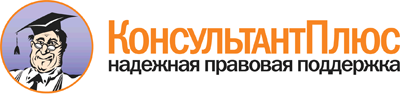 Приказ Минтруда России от 05.05.2018 N 298н
"Об утверждении профессионального стандарта "Педагог дополнительного образования детей и взрослых"
(Зарегистрировано в Минюсте России 28.08.2018 N 52016)Документ предоставлен КонсультантПлюс

www.consultant.ru

Дата сохранения: 10.09.2018
 513Регистрационный номерПедагогическая деятельность в дополнительном образовании детей и взрослых01.003(наименование вида профессиональной деятельности)КодОрганизация деятельности обучающихся по усвоению знаний, формированию умений и компетенций; создание педагогических условий для формирования и развития творческих способностей, удовлетворения потребностей в интеллектуальном, нравственном и физическом совершенствовании, укреплении здоровья, организации свободного времени, профессиональной ориентации; обеспечение достижения обучающимися результатов освоения дополнительных общеобразовательных программ2351Специалисты по методике обучения2357Преподаватели по программам дополнительного обучения(код ОКЗ <1>)(наименование)(код ОКЗ)(наименование)85.41Образование дополнительное детей и взрослых(код ОКВЭД <2>)(наименование вида экономической деятельности)Обобщенные трудовые функцииОбобщенные трудовые функцииОбобщенные трудовые функцииТрудовые функцииТрудовые функцииТрудовые функциикоднаименованиеуровень квалификациинаименованиекодуровень (подуровень) квалификацииAПреподавание по дополнительным общеобразовательным программам <3>6Организация деятельности обучающихся, направленной на освоение дополнительной общеобразовательной программыA/01.66.1AПреподавание по дополнительным общеобразовательным программам <3>6Организация досуговой деятельности обучающихся в процессе реализации дополнительной общеобразовательной программыA/02.66.1AПреподавание по дополнительным общеобразовательным программам <3>6Обеспечение взаимодействия с родителями (законными представителями) обучающихся, осваивающих дополнительную общеобразовательную программу, при решении задач обучения и воспитанияA/03.66.1AПреподавание по дополнительным общеобразовательным программам <3>6Педагогический контроль и оценка освоения дополнительной общеобразовательной программыA/04.66.1AПреподавание по дополнительным общеобразовательным программам <3>6Разработка программно-методического обеспечения реализации дополнительной общеобразовательной программыA/05.66.2BОрганизационно-методическое обеспечение реализации дополнительных общеобразовательных программ6Организация и проведение исследований рынка услуг дополнительного образования детей и взрослыхB/01.66.3BОрганизационно-методическое обеспечение реализации дополнительных общеобразовательных программ6Организационно-педагогическое сопровождение методической деятельности педагогов дополнительного образованияB/02.66.3BОрганизационно-методическое обеспечение реализации дополнительных общеобразовательных программ6Мониторинг и оценка качества реализации педагогами дополнительных общеобразовательных программB/03.66.3CОрганизационно-педагогическое обеспечение реализации дополнительных общеобразовательных программ6Организация и проведение массовых досуговых мероприятийC/01.66.2CОрганизационно-педагогическое обеспечение реализации дополнительных общеобразовательных программ6Организационно-педагогическое обеспечение развития социального партнерства и продвижения услуг дополнительного образования детей и взрослыхC/02.66.3CОрганизационно-педагогическое обеспечение реализации дополнительных общеобразовательных программ6Организация дополнительного образования детей и взрослых по одному или нескольким направлениям деятельностиC/03.66.3НаименованиеПреподавание по дополнительным общеобразовательным программамКодAУровень квалификации6Происхождение обобщенной трудовой функцииОригиналXЗаимствовано из оригиналаКод оригиналаРегистрационный номер профессионального стандартаВозможные наименования должностей, профессийПедагог дополнительного образованияСтарший педагог дополнительного образования <4>Тренер-преподаватель <5>Старший тренер-преподаватель <6>Преподаватель <7>Требования к образованию и обучениюВысшее образование или среднее профессиональное образование в рамках укрупненных групп направлений подготовки высшего образования и специальностей среднего профессионального образования "Образование и педагогические науки"илиВысшее образование либо среднее профессиональное образование в рамках иного направления подготовки высшего образования и специальностей среднего профессионального образования при условии его соответствия дополнительным общеразвивающим программам, дополнительным предпрофессиональным программам, реализуемым организацией, осуществляющей образовательную деятельность, и получение при необходимости после трудоустройства дополнительного профессионального образования по направлению подготовки "Образование и педагогические науки"Требования к опыту практической работыДля старшего педагога дополнительного образования - не менее двух лет в должности педагога дополнительного образования, иной должности педагогического работникаДля старшего тренера-преподавателя - не менее двух лет в должности тренера-преподавателя или педагога дополнительного образования соответствующей направленностиОсобые условия допуска к работеОтсутствие ограничений на занятие педагогической деятельностью, установленных законодательством Российской Федерации <8>Особые условия допуска к работеПрохождение обязательных предварительных (при поступлении на работу) и периодических медицинских осмотров (обследований), а также внеочередных медицинских осмотров (обследований) в порядке, установленном законодательством Российской Федерации <9>Другие характеристикиПри привлечении к работе с несовершеннолетними в качестве руководителей экскурсий с обучающимися - прохождение инструктажа по обеспечению безопасности жизнедеятельностиДругие характеристикиПри привлечении к работе с несовершеннолетними в качестве руководителей туристских походов, экспедиций, путешествий с обучающимися - прохождение обучения по дополнительным общеобразовательным программамНаименование документаКодНаименование базовой группы, должности (профессии) или специальностиОКЗ2357Преподаватели по программам дополнительного обученияЕКС <10>-Педагог дополнительного образования (включая старшего)ЕКС <10>-Тренер-преподаватель (включая старшего)ЕКС <10>-ПреподавательОКПДТР <11>25478Педагог дополнительного образованияОКПДТР <11>27168Тренер-преподаватель по спортуОКСО <12>6.44.02.03Педагогика дополнительного образованияОКСО <12>-Направления подготовки и специальности, соответствующие направленности (профилю) дополнительной общеобразовательной программы, осваиваемой обучающимися, или преподаваемому учебному курсу, дисциплине (модулю)НаименованиеОрганизация деятельности обучающихся, направленной на освоение дополнительной общеобразовательной программыКодA/01.6Уровень (подуровень) квалификации6.1Происхождение трудовой функцииОригиналXЗаимствовано из оригиналаКод оригиналаРегистрационный номер профессионального стандартаТрудовые действияНабор на обучение по дополнительной общеразвивающей программеТрудовые действияОтбор для обучения по дополнительной предпрофессиональной программе (как правило, работа в составе комиссии)Трудовые действияОрганизация, в том числе стимулирование и мотивация деятельности и общения обучающихся на учебных занятияхТрудовые действияКонсультирование обучающихся и их родителей (законных представителей) по вопросам профессиональной ориентации и самоопределения (для преподавания по дополнительным предпрофессиональным программам)Трудовые действияТекущий контроль, помощь обучающимся в коррекции деятельности и поведения на занятияхТрудовые действияРазработка мероприятий по модернизации оснащения учебного помещения (кабинета, лаборатории, мастерской, студии, спортивного, танцевального залов), формирование его предметно-пространственной среды, обеспечивающей освоение образовательной программыНеобходимые уменияОсуществлять деятельность, соответствующую дополнительной общеобразовательной программеНеобходимые уменияГотовить информационные материалы о возможностях и содержании дополнительной общеобразовательной программы и представлять их при проведении мероприятий по привлечению обучающихсяНеобходимые уменияПонимать мотивы поведения обучающихся, их образовательные потребности и запросы (детей и их родителей (законных представителей)Необходимые уменияНабирать и комплектовать группы обучающихся с учетом специфики реализуемых дополнительных общеобразовательных программ (их направленности и (или) осваиваемой области деятельности), индивидуальных и возрастных характеристик обучающихся (для преподавания по дополнительным общеразвивающим программам)Необходимые уменияДиагностировать предрасположенность (задатки) обучающихся к освоению выбранного вида искусств или вида спорта; отбирать лиц, имеющих необходимые для освоения соответствующей дополнительной предпрофессиональной программы физические данные и творческие способности в области искусств или способности в области физической культуры и спорта (для обучения по дополнительным предпрофессиональным программам)Необходимые уменияИспользовать профориентационные возможности занятий избранным видом деятельности (для преподавания по дополнительным общеразвивающим программам)Необходимые уменияПроводить отбор обучающихся в объединения спортивной направленности (для преподавания по дополнительным предпрофессиональным программам в области физической культуры и спорта)Необходимые уменияОпределять профессиональную пригодность, проводить отбор и профессиональную ориентацию в процессе занятий выбранным видом искусств (для преподавания по дополнительным предпрофессиональным программам в области искусств)Необходимые уменияРазрабатывать мероприятия по модернизации оснащения учебного помещения (кабинета, лаборатории, мастерской, студии, спортивного, танцевального залов), формировать его предметно-пространственную среду, обеспечивающую освоение образовательной программы, выбирать оборудование и составлять заявки на его закупку с учетом:задач и особенностей образовательной программы;возрастных особенностей обучающихся;современных требований к учебному оборудованию и (или) оборудованию для занятий избранным видом деятельностиНеобходимые уменияОбеспечивать сохранность и эффективное использование оборудования, технических средств обучения, расходных материалов (в зависимости от направленности образовательной программы)Анализировать возможности и привлекать ресурсы внешней социокультурной среды для реализации образовательной программы, повышения развивающего потенциала дополнительного образованияСоздавать условия для развития обучающихся, мотивировать их к активному освоению ресурсов и развивающих возможностей образовательной среды, освоению выбранного вида деятельности (выбранной образовательной программы), привлекать к целеполаганиюУстанавливать педагогически обоснованные формы и методы взаимоотношений с обучающимися, создавать педагогические условия для формирования на учебных занятиях благоприятного психологического климата, применять различные средства педагогической поддержки обучающихсяИспользовать на занятиях педагогически обоснованные формы, методы, средства и приемы организации деятельности обучающихся (в том числе информационно-коммуникационные технологии (ИКТ), электронные образовательные и информационные ресурсы) с учетом:избранной области деятельности и задач дополнительной общеобразовательной программы;состояния здоровья, возрастных и индивидуальных особенностей обучающихся (в том числе одаренных детей и обучающихся с ограниченными возможностями здоровья)Осуществлять электронное обучение, использовать дистанционные образовательные технологии (если это целесообразно)Готовить обучающихся к участию в выставках, конкурсах, соревнованиях и иных аналогичных мероприятиях (в соответствии с направленностью осваиваемой образовательной программы)Создавать педагогические условия для формирования и развития самостоятельного контроля и оценки обучающимися процесса и результатов освоения образовательной программыПроводить педагогическое наблюдение, использовать различные методы, средства и приемы текущего контроля и обратной связи, в том числе оценки деятельности и поведения обучающихся на занятияхКонтролировать санитарно-бытовые условия и условия внутренней среды кабинета (мастерской, лаборатории, иного учебного помещения), выполнение на занятиях требований охраны труда, анализировать и устранять возможные риски для жизни и здоровья обучающихся в ходе обучения, применять приемы страховки и самостраховки при выполнении физических упражнений (в соответствии с особенностями избранной области деятельности)Выполнять требования охраны трудаАнализировать ход и результаты проведенных занятий для установления соответствия содержания, методов и средств поставленным целям и задачам, интерпретировать и использовать в работе полученные результаты для коррекции собственной деятельностиВзаимодействовать с членами педагогического коллектива, представителями профессионального сообщества, родителями (законными представителями) обучающихся (для дополнительных общеобразовательных программ), иными заинтересованными лицами и организациями при решении задач обучения и (или) воспитания отдельных обучающихся и (или) учебной группы с соблюдением норм педагогической этикиНеобходимые знанияОсновные правила и технические приемы создания информационно-рекламных материалов о возможностях и содержании дополнительных общеобразовательных программ на бумажных и электронных носителяхНеобходимые знанияПринципы и приемы представления дополнительной общеобразовательной программыНеобходимые знанияТехники и приемы общения (слушания, убеждения) с учетом возрастных и индивидуальных особенностей собеседниковНеобходимые знанияТехники и приемы вовлечения в деятельность, мотивации к освоению избранного вида деятельности (избранной образовательной программы) обучающихся различного возрастаНеобходимые знанияФедеральные государственные требования (ФГТ) к минимуму содержания, структуре и условиям реализации дополнительных предпрофессиональных программ в избранной области (при наличии) <13>Необходимые знанияХарактеристики различных методов, форм, приемов и средств организации деятельности обучающихся при освоении дополнительных общеобразовательных программ соответствующей направленностиНеобходимые знанияЭлектронные ресурсы, необходимые для организации различных видов деятельности обучающихсяНеобходимые знанияПсихолого-педагогические основы и методика применения технических средств обучения, ИКТ, электронных образовательных и информационных ресурсов, дистанционных образовательных технологий и электронного обучения, если их использование возможно для освоения дополнительной общеобразовательной программыНеобходимые знанияОсобенности и организация педагогического наблюдения, других методов педагогической диагностики, принципы и приемы интерпретации полученных результатовНеобходимые знанияОсновные характеристики, методы педагогической диагностики и развития ценностно-смысловой, эмоционально-волевой, потребностно-мотивационной, интеллектуальной, коммуникативной сфер обучающихся различного возраста на занятиях по дополнительным общеобразовательным программамНеобходимые знанияОсновные подходы и направления работы в области профессиональной ориентации, поддержки и сопровождения профессионального самоопределения при реализации дополнительных общеобразовательных программ соответствующей направленностиПрофориентационные возможности занятий избранным видом деятельности (для преподавания по дополнительным общеразвивающим программам)Теоретические и методические основы спортивного отбора и спортивной ориентации в избранном виде спорта (для преподавания по дополнительным предпрофессиональным программам в области физической культуры и спорта)Теоретические и методические основы определения профессиональной пригодности, отбора и профессиональной ориентации в процессе занятий выбранным видом искусств (для преподавания по дополнительным предпрофессиональным программам в области искусств)Особенности одаренных детей и обучающихся с ограниченными возможностями здоровья, специфика инклюзивного подхода в образовании (в зависимости от направленности образовательной программы и контингента обучающихся)Особенности детей, одаренных в избранной области деятельности, специфика работы с ними (для преподавания по дополнительным предпрофессиональным программам)Методы, приемы и способы формирования благоприятного психологического климата и обеспечения условий для сотрудничества обучающихсяИсточники, причины, виды и способы разрешения конфликтовПедагогические, санитарно-гигиенические, эргономические, эстетические, психологические и специальные требования к дидактическому обеспечению и оформлению учебного помещения в соответствии с его предназначением и направленностью реализуемых образовательных программПравила эксплуатации учебного оборудования (оборудования для занятий избранным видом деятельности) и технических средств обученияТребования охраны труда в избранной области деятельностиТребования охраны труда при проведении учебных занятий в организации, осуществляющей образовательную деятельность, и вне ее (на выездных мероприятиях)Требования обеспечения безопасности жизни и здоровья обучающихсяНормативные правовые акты в области защиты прав детей, включая Конвенцию о правах ребенка <14>Другие характеристики-НаименованиеОрганизация досуговой деятельности обучающихся в процессе реализации дополнительной общеобразовательной программыКодA/02.6Уровень (подуровень) квалификации6.1Происхождение трудовой функцииОригиналXЗаимствовано из оригиналаКод оригиналаРегистрационный номер профессионального стандартаТрудовые действияПланирование подготовки досуговых мероприятийТрудовые действияОрганизация подготовки досуговых мероприятийТрудовые действияПроведение досуговых мероприятийНеобходимые уменияПонимать мотивы поведения, учитывать и развивать интересы обучающихся при проведении досуговых мероприятийНеобходимые уменияСоздавать при подготовке и проведении досуговых мероприятий условия для обучения, воспитания и (или) развития обучающихся, формирования благоприятного психологического климата в группе, в том числе:привлекать обучающихся (детей и их родителей (законных представителей) к планированию досуговых мероприятий (разработке сценариев), организации их подготовки, строить деятельность с опорой на инициативу и развитие самоуправления обучающихся;использовать при проведении досуговых мероприятий педагогически обоснованные формы, методы, способы и приемы организации деятельности и общения обучающихся с учетом их возраста, состояния здоровья и индивидуальных особенностей;проводить мероприятия для обучающихся с ограниченными возможностями здоровья и с их участием;устанавливать взаимоотношения с обучающимися при проведении досуговых мероприятий, использовать различные средства педагогической поддержки обучающихся, испытывающих затруднения в общении;использовать профориентационные возможности досуговой деятельностиНеобходимые уменияКонтролировать соблюдение обучающимися требований охраны труда, анализировать и устранять (минимизировать) возможные риски для жизни и здоровья обучающихся при проведении досуговых мероприятийНеобходимые уменияВыполнять требования охраны трудаНеобходимые уменияВзаимодействовать с членами педагогического коллектива, родителями обучающихся (для дополнительных общеобразовательных программ), иными заинтересованными лицами и организациями при подготовке и проведении досуговых мероприятий, соблюдать нормы педагогической этикиНеобходимые уменияОсуществлять анализ организации досуговой деятельности, подготовки и проведения массовых мероприятий, отслеживать педагогические эффекты проведения мероприятийНеобходимые знанияОсновные направления досуговой деятельности, особенности организации и проведения досуговых мероприятийНеобходимые знанияМетоды и формы организации деятельности и общения, техники и приемы вовлечения обучающихся в деятельность и общение при организации и проведении досуговых мероприятийНеобходимые знанияТехники и приемы общения (слушания, убеждения) с учетом возрастных и индивидуальных особенностей собеседниковНеобходимые знанияОсновные подходы и направления работы в области профессиональной ориентации, поддержки и сопровождения профессионального самоопределенияНеобходимые знанияОсобенности одаренных детей и обучающихся с ограниченными возможностями здоровья, специфика инклюзивного подхода в образовании (в зависимости от направленности образовательной программы и контингента обучающихся)Необходимые знанияСпецифика работы с обучающимися, одаренными в избранной области деятельности (дополнительного образования)Необходимые знанияТребования охраны труда при проведении досуговых мероприятий в организации, осуществляющей образовательную деятельность, и вне ее (на выездных мероприятиях)Необходимые знанияТребования обеспечения безопасности жизни и здоровья обучающихсяНеобходимые знанияНормативные правовые акты в области защиты прав детей, включая Конвенцию о правах ребенкаНеобходимые знанияВиды внебюджетных средств, источники их поступления и направления использования, основы взаимодействия с социальными партнерамиДругие характеристики-НаименованиеОбеспечение взаимодействия с родителями (законными представителями) обучающихся, осваивающих дополнительную общеобразовательную программу, при решении задач обучения и воспитанияКодA/03.6Уровень (подуровень) квалификации6.1Происхождение трудовой функцииОригиналXЗаимствовано из оригиналаКод оригиналаРегистрационный номер профессионального стандартаТрудовые действияПланирование взаимодействия с родителями (законными представителями) обучающихсяТрудовые действияПроведение родительских собраний, индивидуальных и групповых встреч (консультаций) с родителями (законными представителями) обучающихсяТрудовые действияОрганизация совместной деятельности детей и взрослых при проведении занятий и досуговых мероприятийТрудовые действияОбеспечение в рамках своих полномочий соблюдения прав ребенка, а также прав и ответственности родителей (законных представителей) за воспитание и развитие своих детейНеобходимые уменияОпределять цели и задачи взаимодействия с родителями (законными представителями) обучающихся, планировать деятельность в этой области с учетом особенностей социального и этнокультурного состава группыНеобходимые уменияУстанавливать взаимоотношения с родителями (законными представителями) обучающихся, соблюдать нормы педагогической этики, разрешать конфликтные ситуации, в том числе при нарушении прав ребенка, а также прав и ответственности родителей (законных представителей) за воспитание и развитие своих детейНеобходимые уменияВыявлять представления родителей (законных представителей) обучающихся о задачах их воспитания и обучения в процессе освоения дополнительной образовательной программыНеобходимые уменияОрганизовывать и проводить индивидуальные и групповые встречи (консультации) с родителями (законными представителями) обучающихся с целью лучшего понимания индивидуальных особенностей обучающихся, информирования родителей (законных представителей) о ходе и результатах освоения детьми образовательной программы, повышения психолого-педагогической компетентности родителей (законных представителей)Необходимые уменияИспользовать различные формы привлечения родителей (законных представителей) к организации занятий и досуговых мероприятий, методы, формы и средства организации их совместной с детьми деятельностиНеобходимые знанияНормативные правовые акты в области защиты прав детей, включая Конвенцию о правах ребенкаНеобходимые знанияОсобенности семейного воспитания и современной семьи, содержание, формы и методы работы педагога дополнительного образования (преподавателя, тренера-преподавателя) с семьями обучающихсяНеобходимые знанияОсобенности работы с социально неадаптированными (дезадаптированными) обучающимися различного возраста, несовершеннолетними, находящимися в социально опасном положении, и их семьямиНеобходимые знанияПедагогические возможности и методика подготовки и проведения мероприятий для родителей и с участием родителей (законных представителей)Необходимые знанияОсновные формы, методы, приемы и способы формирования и развития психолого-педагогической компетентности родителей (законных представителей) обучающихсяНеобходимые знанияОсновные принципы и технические приемы создания информационных материалов (текстов для публикации, презентаций, фото- и видеоотчетов, коллажей)Необходимые знанияФормы привлечения родителей (законных представителей) к организации занятий и досуговых мероприятий, методы, формы и средства организации их совместной с детьми деятельностиДругие характеристикиТрудовая функция A/03.6 "Обеспечение взаимодействия с родителями (законными представителями) обучающихся, осваивающих дополнительную общеобразовательную программу, при решении задач обучения и воспитания детей" необходима в рамках реализации дополнительных общеобразовательных программНаименованиеПедагогический контроль и оценка освоения дополнительной общеобразовательной программыКодA/04.6Уровень (подуровень) квалификации6.1Происхождение трудовой функцииОригиналXЗаимствовано из оригиналаКод оригиналаРегистрационный номер профессионального стандартаТрудовые действияКонтроль и оценка освоения дополнительных общеобразовательных программ, в том числе в рамках установленных форм аттестации (при их наличии)Трудовые действияКонтроль и оценка освоения дополнительных предпрофессиональных программ при проведении промежуточной и итоговой аттестации обучающихся (для преподавания по дополнительным предпрофессиональным программам в области искусств)Трудовые действияАнализ и интерпретация результатов педагогического контроля и оценкиТрудовые действияОценка изменений в уровне подготовленности обучающихся в процессе освоения дополнительной общеобразовательной программыНеобходимые уменияОпределять формы, методы и средства оценивания процесса и результатов деятельности обучающихся при освоении дополнительных общеобразовательных программ определенной направленностиНеобходимые уменияУстанавливать взаимоотношения с обучающимися для обеспечения объективного оценивания результатов деятельности обучающихся при освоении дополнительных общеобразовательных программ определенной направленностиНеобходимые уменияНаблюдать за обучающимися, объективно оценивать процесс и результаты освоения дополнительных общеобразовательных программ, в том числе в рамках установленных форм аттестации (при их наличии)Необходимые уменияСоблюдать нормы педагогической этики, обеспечивать охрану жизни и здоровья обучающихся в процессе публичного представления результатов оцениванияНеобходимые уменияАнализировать и интерпретировать результаты педагогического наблюдения, контроля и диагностики с учетом задач, особенностей образовательной программы и особенностей обучающихсяНеобходимые уменияИспользовать различные средства (способы) фиксации динамики подготовленности и мотивации обучающихся в процессе освоения дополнительной общеобразовательной программыНеобходимые уменияАнализировать и корректировать собственную оценочную деятельностьНеобходимые уменияКорректировать процесс освоения образовательной программы, собственную педагогическую деятельность по результатам педагогического контроля и оценки освоения образовательной программыНеобходимые знанияЗаконодательство Российской Федерации об образовании в части, регламентирующей контроль и оценку освоения дополнительных общеобразовательных программ (с учетом их направленности)Необходимые знанияОсобенности оценивания процесса и результатов деятельности обучающихся при освоении дополнительных общеобразовательных программ (с учетом их направленности), в том числе в рамках установленных форм аттестацииНеобходимые знанияПонятия и виды качественных и количественных оценок, возможности и ограничения их использования для оценивания процесса и результатов деятельности обучающихся при освоении дополнительных общеобразовательных программ (с учетом их направленности)Необходимые знанияНормативные правовые акты в области защиты прав детей, включая Конвенцию о правах ребенка, нормы педагогической этики при публичном представлении результатов оцениванияНеобходимые знанияХарактеристики и возможности применения различных форм, методов и средств контроля и оценивания освоения дополнительных общеобразовательных программ (с учетом их направленности)Необходимые знанияСредства (способы) определения динамики подготовленности и мотивации обучающихся в процессе освоения дополнительной общеобразовательной программыНеобходимые знанияМетоды подбора из существующих и (или) создания оценочных средств, позволяющих оценить индивидуальные образовательные достижения обучающихся в избранной области деятельностиДругие характеристики-НаименованиеРазработка программно-методического обеспечения реализации дополнительной общеобразовательной программыКодA/05.6Уровень (подуровень) квалификации6.2Происхождение трудовой функцииОригиналXЗаимствовано из оригиналаКод оригиналаРегистрационный номер профессионального стандартаТрудовые действияРазработка дополнительных общеобразовательных программ (программ учебных курсов, дисциплин (модулей) и учебно-методических материалов для их реализацииТрудовые действияОпределение педагогических целей и задач, планирование занятий и (или) циклов занятий, направленных на освоение избранного вида деятельности (области дополнительного образования)Трудовые действияОпределение педагогических целей и задач, планирование досуговой деятельности, разработка планов (сценариев) досуговых мероприятийТрудовые действияРазработка системы оценки достижения планируемых результатов освоения дополнительных общеобразовательных программТрудовые действияВедение документации, обеспечивающей реализацию дополнительной общеобразовательной программы (программы учебного курса, дисциплины (модуля)Необходимые уменияНаходить, анализировать возможности использования и использовать источники необходимой для планирования профессиональной информации (включая методическую литературу, электронные образовательные ресурсы)Необходимые уменияВыявлять интересы обучающихся (детей и их родителей (законных представителей) в осваиваемой области дополнительного образования и досуговой деятельностиНеобходимые уменияПланировать образовательный процесс, занятия и (или) циклы занятий, разрабатывать сценарии досуговых мероприятий с учетом:задач и особенностей образовательной программы;образовательных запросов обучающихся (детей и их родителей (законных представителей), возможностей и условий их удовлетворения в процессе освоения образовательной программы;фактического уровня подготовленности, состояния здоровья, возрастных и индивидуальных особенностей обучающихся (в том числе одаренных детей и обучающихся с ограниченными возможностями здоровья - в зависимости от контингента обучающихся);особенностей группы обучающихся;специфики инклюзивного подхода в образовании (при его реализации);санитарно-гигиенических норм и требований охраны жизни и здоровья обучающихсяНеобходимые уменияПроектировать совместно с обучающимися (детьми и их родителями (законными представителями) индивидуальные образовательные маршруты освоения дополнительных общеобразовательных программНеобходимые уменияКорректировать содержание образовательной программы, системы контроля и оценки, планов занятий по результатам анализа их реализацииНеобходимые уменияВести учебную, плановую документацию, документацию учебного помещения (при наличии) на бумажных и электронных носителяхНеобходимые уменияРазрабатывать отчетные (отчетно-аналитические) и информационные материалыНеобходимые уменияЗаполнять и использовать электронные базы данных об участниках образовательного процесса и порядке его реализации для формирования отчетов в соответствии с установленными регламентами и правилами, предоставлять эти сведения по запросам уполномоченных должностных лицНеобходимые уменияОбрабатывать персональные данные с соблюдением требований, установленных законодательством Российской ФедерацииНеобходимые знанияСодержание и методика реализации дополнительных общеобразовательных программ, в том числе современные методы, формы, способы и приемы обучения и воспитанияНеобходимые знанияСпособы выявления интересов обучающихся (детей и их родителей (законных представителей) в осваиваемой области дополнительного образования и досуговой деятельностиНеобходимые знанияОсновные технические средства обучения, включая ИКТ, возможности их использования на занятиях и условия выбора в соответствии с целями и направленностью образовательной программы (занятия)Необходимые знанияФГТ (для преподавания по дополнительным предпрофессиональным программам)Необходимые знанияОсновные характеристики, методы педагогической диагностики и развития ценностно-смысловой, эмоционально-волевой, потребностно-мотивационной, интеллектуальной, коммуникативной сфер обучающихся различного возрастаНеобходимые знанияОсобенности работы с обучающимися, одаренными в избранной области деятельности (дополнительного образования)Необходимые знанияСпециальные условия, необходимые для дополнительного образования лиц с ограниченными возможностями здоровья, специфика инклюзивного подхода в образовании (при их реализации)Необходимые знанияПрофориентационные возможности занятий избранным видом деятельности, основные подходы и направления работы в области профессиональной ориентации, поддержки и сопровождения профессионального самоопределенияНеобходимые знанияНормативные правовые акты в области защиты прав детей, включая Конвенцию о правах ребенкаНеобходимые знанияТребования охраны труда при проведении учебных занятий и досуговых мероприятий в организации, осуществляющей образовательную деятельность, и вне ее (на выездных мероприятиях)Необходимые знанияТребования обеспечения безопасности жизни и здоровья обучающихсяНеобходимые знанияЗаконодательство Российской Федерации об образовании и о персональных данныхНеобходимые знанияЛокальные нормативные акты, регламентирующие организацию образовательного процесса, разработку программно-методического обеспечения, ведение и порядок доступа к учебной и иной документации, в том числе документации, содержащей персональные данныеНеобходимые знанияВозможности использования ИКТ для ведения документацииНеобходимые знанияПравила заполнения и совместного использования электронных баз данных, содержащих информацию об участниках образовательного процесса и порядке его реализации, создания установленных форм и бланков для предоставления сведений уполномоченным должностным лицамДругие характеристики-НаименованиеОрганизационно-методическое обеспечение реализации дополнительных общеобразовательных программКодBУровень квалификации6Происхождение обобщенной трудовой функцииОригиналXЗаимствовано из оригиналаКод оригиналаРегистрационный номер профессионального стандартаВозможные наименования должностей, профессийМетодистСтарший методистТребования к образованию и обучениюВысшее образование или среднее профессиональное образование в рамках укрупненных групп направлений подготовки высшего образования и специальностей среднего профессионального образования "Образование и педагогические науки"илиВысшее образование либо среднее профессиональное образование в рамках иного направления подготовки высшего образования и специальностей среднего профессионального образования при условии его соответствия дополнительным общеразвивающим программам, дополнительным предпрофессиональным программам, реализуемым организацией, осуществляющей образовательную деятельность, и получение при необходимости после трудоустройства дополнительного профессионального образования по направлению подготовки "Образование и педагогические науки"Требования к опыту практической работыДля старшего методиста - не менее двух лет в должности методиста или в должности педагога дополнительного образования, иной должности педагогического работникаОсобые условия допуска к работеОтсутствие ограничений на занятие педагогической деятельностью, установленных законодательством Российской ФедерацииОсобые условия допуска к работеПрохождение обязательных предварительных (при поступлении на работу) и периодических медицинских осмотров (обследований), а также внеочередных медицинских осмотров (обследований) в порядке, установленном законодательством Российской ФедерацииДругие характеристикиПри привлечении к работе с несовершеннолетними в качестве руководителей экскурсий с обучающимися - прохождение инструктажа по обеспечению безопасности жизнедеятельностиДругие характеристикиПри привлечении к работе с несовершеннолетними в качестве руководителей туристских походов, экспедиций, путешествий с обучающимися - прохождение обучения по дополнительным общеобразовательным программамНаименование документаКодНаименование базовой группы, должности (профессии) или специальностиОКЗ2351Специалисты по методике обученияЕКС-Методист (включая старшего)ОКПДТР24080МетодистОКПДТР24086Методист внешкольного учрежденияОКПДТР24089Методист образовательного учреждения, методического, учебно-методического кабинета (центра), фильмотекиОКСО6.44.02.03Педагогика дополнительного образованияОКСО-Любые направления подготовки и специальностиНаименованиеОрганизация и проведение исследований рынка услуг дополнительного образования детей и взрослыхКодB/01.6Уровень (подуровень) квалификации6.3Происхождение трудовой функцииОригиналXЗаимствовано из оригиналаКод оригиналаРегистрационный номер профессионального стандартаТрудовые действияОрганизация разработки и (или) разработка программ и инструментария изучения рынка услуг дополнительного образования детей и взрослыхТрудовые действияОрганизация и (или) проведение изучения рынка услуг дополнительного образования детей и взрослыхТрудовые действияФормирование предложений по определению перечня, содержания дополнительных образовательных программ, условий их реализации, продвижению услуг дополнительного образования, организации на основе изучения рынка услуг дополнительного образования детей и взрослыхНеобходимые уменияФормулировать и обсуждать с руководством организации и специалистами задачи, концепцию и методы исследования рынка услуг дополнительного образования детей и взрослых (далее - исследование), ресурсы, необходимые для его проведения, и источники их привлеченияНеобходимые уменияФормировать план выборки, разрабатывать самостоятельно или с участием специалистов инструментарий исследованияНеобходимые уменияОбеспечивать оптимизацию затрат на проведение исследованияНеобходимые уменияОрганизовывать апробацию разработанного инструментария исследованияНеобходимые уменияРаспределять обязанности между специалистами, обучать использованию инструментария исследования, обеспечивать координацию их деятельности и выполнение программы исследованияНеобходимые уменияИспользовать инструментарий исследования, различные формы и средства взаимодействия с респондентамиНеобходимые уменияПроизводить первичную обработку результатов исследования и консультировать специалистов по ее проведениюНеобходимые уменияОбрабатывать, анализировать и интерпретировать результаты изучения рынка услуг дополнительного образования детей и взрослых, привлекать к работе экспертов, организовывать обсуждение результатов анализаНеобходимые уменияРазрабатывать и представлять руководству организации и педагогическому коллективу предложения по определению перечня, содержания дополнительных общеобразовательных программ, продвижению услуг дополнительного образования организации, осуществляющей образовательную деятельностьНеобходимые уменияОбрабатывать персональные данные с соблюдением требований, установленных законодательством Российской ФедерацииНеобходимые знанияЗаконодательство Российской Федерации и субъекта Российской Федерации об образовании и о персональных данныхНеобходимые знанияТеория и практика маркетинговых исследований в образованииНеобходимые знанияМетодические основы маркетинговых исследований в образованииНеобходимые знанияТенденции развития дополнительного образования детей и взрослыхНеобходимые знанияПсихолого-педагогические и организационно-методические основы организации образовательного процесса по дополнительным образовательным программамНеобходимые знанияСовременные образовательные технологии дополнительного образования детей и взрослыхДругие характеристики-НаименованиеОрганизационно-педагогическое сопровождение методической деятельности педагогов дополнительного образованияКодB/02.6Уровень (подуровень) квалификации6.3Происхождение трудовой функцииОригиналXЗаимствовано из оригиналаКод оригиналаРегистрационный номер профессионального стандартаТрудовые действияПроведение групповых и индивидуальных консультаций для педагогов дополнительного образования по разработке образовательных программ, оценочных средств, циклов занятий, досуговых мероприятий и других методических материаловТрудовые действияКонтроль и оценка качества программно-методической документацииТрудовые действияОрганизация экспертизы (рецензирования) и подготовки к утверждению программно-методической документацииТрудовые действияОрганизация под руководством уполномоченного руководителя организации, осуществляющей образовательную деятельность, методической работы, в том числе деятельности методических объединений (кафедр) или иных аналогичных структур, обмена и распространения позитивного опыта профессиональной деятельности педагогов дополнительного образованияНеобходимые уменияАнализировать и оценивать инновационные подходы к построению дополнительного образования в избранной области (обновление содержания, форм, методов, приемов, средств обучения), находить в различных источниках информацию, необходимую педагогу дополнительного образования (преподавателю, тренеру-преподавателю) для решения профессиональных задач и самообразованияНеобходимые уменияПроводить групповые и индивидуальные консультации по разработке образовательных программ, оценочных средств, циклов занятий, досуговых мероприятий и других методических материалов с учетом стадии профессионального развития, возрастных и индивидуальных особенностей педагога дополнительного образованияНеобходимые уменияОценивать качество разрабатываемых материалов на соответствие:порядку организации и осуществления образовательной деятельности по дополнительным общеобразовательным программам;современным теоретическим и методическим подходам к разработке и реализации дополнительных образовательных программ;образовательным потребностям обучающихся, требованию предоставления образовательной программой возможности ее освоения на основе индивидуализации содержания;требованиям охраны трудаНеобходимые уменияАнализировать состояние методической работы и планировать методическую работу в организации, осуществляющей образовательную деятельностьНеобходимые уменияКонсультировать руководителей методических объединений (кафедр) или иных структур, занимающихся в организации, осуществляющей образовательную деятельность, методической деятельностью, по вопросам, относящимся к их компетенцииНеобходимые уменияОрганизовывать обсуждение и обсуждать методические вопросы с педагогическими работникамиНеобходимые уменияОказывать профессиональную поддержку в оформлении и представлении педагогическими работниками своего опытаНеобходимые уменияИспользовать различные средства и способы распространения позитивного опыта организации образовательного процесса, в том числе с применением ИКТ и возможностей информационно-телекоммуникационной сети "Интернет"Необходимые уменияГотовить программно-методическую документацию для проведения экспертизы (рецензирования) и анализировать ее результатыНеобходимые уменияОбрабатывать персональные данные с соблюдением требований, установленных законодательством Российской ФедерацииНеобходимые знанияЗаконодательство Российской Федерации и субъекта Российской Федерации об образовании и о персональных данныхНеобходимые знанияЗаконодательство Российской Федерации и субъекта Российской Федерации в части, регламентирующей осуществление дополнительных предпрофессиональных программ в области искусств или физической культуры и спорта (для работы в организациях, осуществляющих образовательную деятельность по соответствующим программам)Необходимые знанияЛокальные нормативные акты организации, осуществляющей образовательную деятельность, регламентирующие организацию образовательного процесса, разработку программно-методического обеспечения, ведение и порядок доступа к учебной и иной документации, в том числе документации, содержащей персональные данныеНеобходимые знанияМетодологические и теоретические основы современного дополнительного образования детей и взрослыхНеобходимые знанияНаправления и перспективы развития системы дополнительного образования в Российской Федерации и миреНеобходимые знанияНаправления и перспективы развития образования в области искусств или физической культуры и спорта (для реализации дополнительных предпрофессиональных программ в соответствующей области)Необходимые знанияИсточники достоверной информации, отражающие государственную и региональную политику в области образования в целом и реализации дополнительных общеобразовательных программ соответствующей направленности в частностиНеобходимые знанияСовременные концепции и модели, образовательные технологии дополнительного образования детей и взрослых в избранной областиНеобходимые знанияОсобенности построения компетентностно-ориентрованного образовательного процессаНеобходимые знанияВозрастные особенности обучающихся, особенности реализации дополнительных общеобразовательных программ для одаренных обучающихся и обучающихся с ограниченными возможностями здоровья, вопросы индивидуализации обученияНеобходимые знанияСтадии профессионального развития педагогических работниковНеобходимые знанияПравила слушания, ведения беседы, убеждения; приемы привлечения внимания, структурирования информации, преодоления барьеров общения; логика и правила построения устного и письменного монологического сообщения, ведения профессионального диалогаНеобходимые знанияТребования охраны труда при проведении учебных занятий и досуговых мероприятий в организации, осуществляющей образовательную деятельность, и вне ее (на выездных мероприятиях)Необходимые знанияТребования обеспечения безопасности жизни и здоровья обучающихсяДругие характеристики-НаименованиеМониторинг и оценка качества реализации педагогическими работниками дополнительных общеобразовательных программКодB/03.6Уровень (подуровень) квалификации6.3Происхождение трудовой функцииОригиналXЗаимствовано из оригиналаКод оригиналаРегистрационный номер профессионального стандартаТрудовые действияПосещение и анализ занятий и досуговых мероприятий, проводимых педагогическими работникамиТрудовые действияРазработка рекомендаций по совершенствованию качества образовательного процессаТрудовые действияОрганизация дополнительного профессионального образования педагогических работников под руководством уполномоченного руководителя организации, осуществляющей образовательную деятельностьНеобходимые уменияПланировать проведение мониторинга и оценки качества реализации педагогическими работниками дополнительных общеобразовательных программНеобходимые уменияАнализировать занятия и досуговые мероприятия, обсуждать их в диалоге с педагогическими работникамиНеобходимые уменияРазрабатывать на основе результатов мониторинга качества реализации дополнительных общеобразовательных программ рекомендации по совершенствованию образовательного процесса для педагогов дополнительного образования в избранной областиНеобходимые уменияПроводить обсуждение результатов мониторинга качества реализации дополнительных общеобразовательных программ с руководством организации, осуществляющей образовательную деятельность, и педагогическими работникамиНеобходимые уменияОценивать квалификацию (компетенцию) педагогических работников, планировать их дополнительное профессиональное образованиеНеобходимые знанияЗаконодательство Российской Федерации и субъекта Российской Федерации об образовании и о персональных данныхНеобходимые знанияЗаконодательство Российской Федерации и субъекта Российской Федерации в части, регламентирующей осуществление дополнительных предпрофессиональных программ в области искусств или физической культуры и спорта (для работы в организациях, осуществляющих образовательную деятельность по соответствующим программам)Необходимые знанияЛокальные нормативные акты организации, осуществляющей образовательную деятельность, регламентирующие вопросы программно-методического обеспечения образовательного процесса, ведение и порядок доступа к учебной и иной документации, в том числе документации, содержащей персональные данныеНеобходимые знанияМетодологические и теоретические основы современного дополнительного образования детей и взрослыхНеобходимые знанияНаправления и перспективы развития системы дополнительного образования в Российской Федерации и миреНеобходимые знанияНаправления и перспективы развития образования в области искусств или физической культуры и спорта (для реализации дополнительных предпрофессиональных программ в соответствующей области)Необходимые знанияИсточники достоверной информации, отражающие государственную и региональную политику в области образования в целом и реализации дополнительных общеобразовательных программ соответствующей направленности в частностиНеобходимые знанияСовременные концепции и модели, образовательные технологии дополнительного образования детей и взрослых в избранной областиНеобходимые знанияОсобенности построения компетентностно-ориентрованного образовательного процессаНеобходимые знанияВозрастные особенности обучающихся, особенности реализации дополнительных общеобразовательных программ для одаренных обучающихся, обучающихся с ограниченными возможностями здоровья, вопросы индивидуализации обученияНеобходимые знанияСтадии профессионального развития педагогических работниковНеобходимые знанияПравила слушания, ведения беседы, убеждения; приемы привлечения внимания, структурирования информации, преодоления барьеров общения; логика и правила построения устного и письменного монологического сообщения, ведения профессионального диалогаНеобходимые знанияТребования охраны труда при проведении учебных занятий и досуговых мероприятий в организации, осуществляющей образовательную деятельность, и вне ее (на выездных мероприятиях)Необходимые знанияТребования обеспечения безопасности жизни и здоровья обучающихсяДругие характеристики-НаименованиеОрганизационно-педагогическое обеспечение реализации дополнительных общеобразовательных программКодCУровень квалификации6Происхождение обобщенной трудовой функцииОригиналXЗаимствовано из оригиналаКод оригиналаРегистрационный номер профессионального стандартаВозможные наименования должностей, профессийПедагог-организаторТребования к образованию и обучениюВысшее образование или среднее профессиональное образование в рамках укрупненных групп направлений подготовки высшего образования и специальностей среднего профессионального образования "Образование и педагогические науки"илиВысшее образование либо среднее профессиональное образование в рамках иного направления подготовки высшего образования и специальностей среднего профессионального образования при условии его соответствия дополнительным общеразвивающим программам, дополнительным предпрофессиональным программам, реализуемым организацией, осуществляющей образовательную деятельность, и получение при необходимости после трудоустройства дополнительного профессионального образования по направлению подготовки "Образование и педагогические науки"Требования к опыту практической работы-Особые условия допуска к работеОтсутствие ограничений на занятие педагогической деятельностью, установленных законодательством Российской ФедерацииОсобые условия допуска к работеПрохождение обязательных предварительных (при поступлении на работу) и периодических медицинских осмотров (обследований), а также внеочередных медицинских осмотров (обследований) в порядке, установленном законодательством Российской ФедерацииДругие характеристикиПри привлечении к работе с несовершеннолетними в качестве руководителей экскурсий с обучающимися - прохождение инструктажа по обеспечению безопасности жизнедеятельностиДругие характеристикиПри привлечении к работе с несовершеннолетними в качестве руководителей туристских походов, экспедиций, путешествий с обучающимися - прохождение обучения по дополнительным общеобразовательным программамНаименование документаКодНаименование базовой группы, должности (профессии) или специальностиОКЗ2357Преподаватели по программам дополнительного обученияЕКС-Педагог-организаторОКПДТР25481Педагог-организаторОКСО6.44.02.03Педагогика дополнительного образованияОКСО-Любые направления подготовки и специальностиНаименованиеОрганизация и проведение массовых досуговых мероприятийКодC/01.6Уровень (подуровень) квалификации6.2Происхождение трудовой функцииОригиналXЗаимствовано из оригиналаКод оригиналаРегистрационный номер профессионального стандартаТрудовые действияПланирование массовых досуговых мероприятийТрудовые действияРазработка сценариев досуговых мероприятий, в том числе конкурсов, олимпиад, соревнований, выставокТрудовые действияОсуществление документационного обеспечения проведения досуговых мероприятийТрудовые действияПланирование подготовки мероприятийТрудовые действияОрганизация подготовки мероприятийТрудовые действияПроведение массовых досуговых мероприятийТрудовые действияАнализ организации досуговой деятельности и отдельных мероприятийНеобходимые уменияПланировать, организовывать и проводить досуговые мероприятия с учетом возрастных особенностей обучающихся, особенностей объединения/группы и отдельных обучающихся, специфики инклюзивного подхода в образовании (при его реализации), в том числе:привлекать педагогических работников и обучающихся (детей и их родителей (законных представителей) к планированию и разработке содержания мероприятий;поддерживать социально значимые инициативы обучающихся;использовать при проведении досуговых мероприятий педагогически обоснованные формы, методы, способы и приемы организации деятельности и общения обучающихся (в том числе ИКТ, электронные, информационные и образовательные ресурсы) в соответствии с санитарно-гигиеническими нормами и с учетом возраста, состояния здоровья и индивидуальных особенностей обучающихся;организовывать репетиции;координировать деятельность педагогических работников, объединений обучающихся при подготовке мероприятий;выполнять роль ведущего досуговых мероприятий;привлекать к участию в мероприятиях одаренных детей и детей с ограниченными возможностями здоровья;устанавливать взаимоотношения с обучающимися при проведении досуговых мероприятий, использовать различные средства педагогической поддержки обучающихся, испытывающих затруднения в общении;использовать профориентационные возможности досуговой деятельностиНеобходимые уменияКонтролировать обеспечение санитарно-бытовых условий и условий внутренней среды, выполнение требований охраны труда, анализировать и устранять (минимизировать) возможные риски для жизни и здоровья обучающихся при проведении массовых досуговых мероприятийНеобходимые уменияВыполнять требования охраны трудаНеобходимые уменияВзаимодействовать с членами педагогического коллектива, родителями (законными представителями) обучающихся (для дополнительных общеобразовательных программ), иными заинтересованными лицами и организациями при подготовке и проведении массовых досуговых мероприятий, соблюдать нормы педагогической этикиНеобходимые уменияОсуществлять анализ организации досуговой деятельности, подготовки и проведения массовых мероприятий, отслеживать педагогические эффекты проведения мероприятийНеобходимые уменияОбрабатывать персональные данные с соблюдением требований, установленных законодательством Российской Федерации, определять законность требований различных категорий граждан и должностных лиц о предоставлении доступа к учебной документации, в том числе содержащей персональные данныеНеобходимые знанияОсновные направления досуговой деятельности, особенности организации и проведения массовых досуговых мероприятийНеобходимые знанияСпособы выявления интересов обучающихся (детей и их родителей (законных представителей) в области досуговой деятельностиНеобходимые знанияМетоды и формы организации деятельности и общения, техники и приемы вовлечения обучающихся в деятельность и общение при организации и проведении досуговых мероприятийНеобходимые знанияПсихолого-педагогические основы и методики применения технических средств обучения, ИКТ, электронных образовательных и информационных ресурсов, дистанционных образовательных технологий и электронного обучения, если их использование возможно для освоения дополнительной общеобразовательной программыНеобходимые знанияТехники и приемы общения (слушания, убеждения) с учетом возрастных и индивидуальных особенностей собеседниковНеобходимые знанияОсновные подходы и направления работы в области профессиональной ориентации, поддержки и сопровождения профессионального самоопределенияНеобходимые знанияОсобенности одаренных детей и обучающихся с ограниченными возможностями здоровья, трудностями в обучении, специфика инклюзивного подхода в образовании (в зависимости от направленности образовательной программы и контингента обучающихся)Необходимые знанияТребования охраны труда при проведении досуговых мероприятий в организации, осуществляющей образовательную деятельность, и вне ее (на выездных мероприятиях)Необходимые знанияТребования обеспечения безопасности жизни и здоровья обучающихсяНеобходимые знанияНормативные правовые акты в области защиты прав детей, включая Конвенцию о правах ребенкаНеобходимые знанияЗаконодательство Российской Федерации в части, регламентирующей педагогическую деятельность в сфере дополнительного образования детей и (или) взрослых, обработку персональных данных (понятие, порядок работы, меры защиты персональных данных, ответственность за нарушение законодательства Российской Федерации о персональных данных)Необходимые знанияЛокальные нормативные акты, регламентирующие организацию образовательного процесса, разработку программно-методического обеспечения, ведение и порядок доступа к учебной и иной документации, в том числе документации, содержащей персональные данныеНеобходимые знанияВиды внебюджетных средств, источники их поступления и направления использованияДругие характеристики-НаименованиеОрганизационно-педагогическое обеспечение развития социального партнерства и продвижения услуг дополнительного образования детей и взрослыхКодC/02.6Уровень (подуровень) квалификации6.3Происхождение трудовой функцииОригиналXЗаимствовано из оригиналаКод оригиналаРегистрационный номер профессионального стандартаТрудовые действияПланирование, организация и проведение мероприятий для сохранения числа имеющихся обучающихся и привлечения новых обучающихсяТрудовые действияОрганизация набора и комплектования групп обучающихсяТрудовые действияВзаимодействие с органами власти, выполняющими функции учредителя, заинтересованными лицами и организациями, в том числе с социальными партнерами организации, осуществляющей образовательную деятельность, по вопросам развития дополнительного образования и проведения массовых досуговых мероприятийНеобходимые уменияПланировать мероприятия для привлечения потенциального контингента обучающихся различного возрастаНеобходимые уменияОрганизовывать подготовку и размещение, готовить и размещать информационно-рекламные материалы (листовки, буклеты, плакаты, баннеры, презентации) о возможностях дополнительного образования детей и взрослых в различных областях деятельности, о перечне и основных характеристиках предлагаемых к освоению образовательных программНеобходимые уменияПроводить презентации организации, осуществляющей образовательную деятельность, и реализуемых ею образовательных программ, дни открытых дверей, конференции, выставки и другие мероприятия, обеспечивающие связь с общественностью, родителями (законными представителями) и детьми и (или) взрослым населением, заинтересованными организациямиНеобходимые уменияОрганизовывать мероприятия по набору и комплектованию групп обучающихся с учетом специфики реализуемых дополнительных общеобразовательных программ, индивидуальных и возрастных характеристик обучающихсяНеобходимые уменияНаходить заинтересованных лиц и организации, развивать формальные (договорные, организационные) и неформальные формы взаимодействия с нимиНеобходимые уменияВзаимодействовать с членами педагогического коллектива, представителями профессионального сообщества, родителями обучающихся (для дополнительных общеобразовательных программ), иными заинтересованными лицами и организациями, в том числе с социальными партнерамиНеобходимые уменияСоздавать условия для поддержания интереса обучающихся к дополнительному образованию и освоению дополнительных общеобразовательных программ в организации, осуществляющей образовательную деятельностьНеобходимые уменияОбрабатывать персональные данные с соблюдением требований, установленных законодательством Российской ФедерацииНеобходимые знанияПеречень и характеристики предлагаемых к освоению дополнительных общеобразовательных программНеобходимые знанияОсновные правила и технические приемы создания информационно-рекламных материалов (листовок, буклетов, плакатов, баннеров, презентаций) на бумажных и электронных носителяхНеобходимые знанияОсновные методы, приемы и способы привлечения потенциального контингента обучающихся по дополнительным общеобразовательным программамНеобходимые знанияТехники и приемы общения (слушания, убеждения) с учетом возрастных и индивидуальных особенностей собеседниковНеобходимые знанияТехники и приемы вовлечения в деятельность и поддержания интереса к нейНеобходимые знанияМетоды, приемы и способы формирования благоприятного психологического микроклимата и обеспечения условий для сотрудничества обучающихсяНеобходимые знанияИсточники, причины, виды и способы разрешения конфликтовНеобходимые знанияЗаконодательство Российской Федерации в части, регламентирующей педагогическую деятельность в сфере дополнительного образования детей и (или) взрослых, обработку персональных данных (понятие, порядок работы, меры защиты персональных данных, ответственность за нарушение закона о персональных данных)Необходимые знанияЛокальные нормативные акты, регламентирующие организацию образовательного процесса, ведение и порядок доступа к учебной и иной документации, в том числе документации, содержащей персональные данныеДругие характеристики-НаименованиеОрганизация дополнительного образования детей и взрослых по одному или нескольким направлениям деятельностиКодC/03.6Уровень (подуровень) квалификации6.3Происхождение трудовой функцииОригиналXЗаимствовано из оригиналаКод оригиналаРегистрационный номер профессионального стандартаТрудовые действияАнализ внутренних и внешних (средовых) условий развития дополнительного образования в организации, осуществляющей образовательную деятельностьТрудовые действияРазработка предложений по развитию дополнительного образования (направлению дополнительного образования) в организации, осуществляющей образовательную деятельность, и представление их руководству организацииТрудовые действияКоординация и контроль работы педагогических работников и объединений обучающихся в организации, осуществляющей образовательную деятельностьТрудовые действияПланирование и организация совместно с методистом методической работы и дополнительного профессионального образования по программам повышения квалификации педагогических работников организации, осуществляющей образовательную деятельностьТрудовые действияАнализ процесса и результатов реализации дополнительных образовательных программ организацией, осуществляющей образовательную деятельностьНеобходимые уменияОриентироваться в источниках, анализировать и обобщать информацию о государственной и региональной политике в области образования, необходимую для определения требований к качеству дополнительного образования детей и (или) взрослыхНеобходимые уменияИзучать рынок дополнительных образовательных услугНеобходимые уменияОпределять, изучать и анализировать внутренние и внешние (средовые) условия развития организации, осуществляющей образовательную деятельность, в том числе социально-экономические условия деятельности, социально-психологические особенности контингента обучающихся, методическое и кадровое обеспечениеНеобходимые уменияРазрабатывать и представлять руководству и педагогическому коллективу предложения по развитию организации, осуществляющей образовательную деятельность, перечню и содержанию образовательных программ, обеспечению качества их реализации, совершенствованию кадрового, нормативного, учебно-методического и материально-технического обеспеченияНеобходимые уменияСоздавать условия для появления новых творческих объединений, отвечающих интересам детей и (или) взрослых, развития деятельности детских и молодежных общественных организацийНеобходимые уменияКонтролировать и организовывать работу педагогических работников, детских и молодежных объединений: посещать занятия и досуговые мероприятия, анализировать и обсуждать их с педагогами дополнительного образования, составлять расписание работы творческих объединений (кружков, секций), контролировать соблюдение требований охраны труда на занятиях и при проведении досуговых мероприятийНеобходимые уменияВзаимодействовать с методистом по вопросам планирования и организации методической работы и дополнительного профессионального образования по программам повышения квалификации педагогических работниковНеобходимые уменияАнализировать процесс и результаты деятельности организации, осуществляющей образовательную деятельность, по реализации дополнительных образовательных программ и развитию дополнительного образования детей и (или) взрослыхНеобходимые знанияЗаконодательство Российской Федерации и субъекта Российской Федерации в части, регламентирующей деятельность в сфере дополнительного образования детей и взрослых, локальные нормативные акты организации, осуществляющей образовательную деятельностьНеобходимые знанияМетодологические основы современного дополнительного образования детей и взрослыхНеобходимые знанияСовременные концепции и модели, образовательные технологии дополнительного образования детей и взрослыхНеобходимые знанияОсобенности построения компетентностно-ориентированного образовательного процессаНеобходимые знанияИсточники достоверной информации, отражающие государственную и региональную политику в области образования в целом и реализации дополнительных образовательных программНеобходимые знанияВнутренние и внешние (средовые) условия развития дополнительного образования в организации, осуществляющей образовательную деятельностьНеобходимые знанияВозрастные особенности обучающихся, особенности реализации дополнительных общеобразовательных программ для одаренных обучающихся, обучающихся с ограниченными возможностями здоровья, вопросы индивидуализации обученияНеобходимые знанияСтадии профессионального развития педагогических работниковНеобходимые знанияПравила слушания, ведения беседы, убеждения, приемы привлечения внимания, структурирования информации, преодоления барьеров общения; логика и правила построения устного и письменного монологического сообщения, ведения профессионального диалога, формы представления предложений по развитию образования руководителям и педагогическому коллективуНеобходимые знанияТребования обеспечения безопасности жизни и здоровья обучающихсяДругие характеристики-Государственное автономное учреждение дополнительного профессионального образования Ярославской области "Институт развития образования"Государственное автономное учреждение дополнительного профессионального образования Ярославской области "Институт развития образования"РекторЗолотарева Ангелина ВикторовнаФГАУ "Федеральный институт развития образования", город МоскваФГАУ "Федеральный институт развития образования", город МоскваДиректорАсмолов Александр Григорьевич1Государственное бюджетное образовательное учреждение дополнительного образования детей Архангельской области "Дворец детского и юношеского творчества"2Государственное бюджетное нетиповое образовательное учреждение Республики Саха (Якутия) "Республиканский ресурсный центр "Юные якутяне"3Краевое государственное бюджетное учреждение дополнительного профессионального образования "Алтайский краевой институт повышения квалификации работников образования"4Тамбовское областное государственное образовательное автономное учреждение дополнительного профессионального образования "Институт повышения квалификации работников образования"5Государственное бюджетное учреждение дополнительного профессионального образования "Челябинский институт переподготовки и повышения квалификации работников образования"6АНО "Национальное агентство развития квалификаций", город Москва7АНО "Центр развития образования и сертификации персонала "Универсум", город Челябинск8ОГОУ ДПО "Иркутский институт повышения квалификации работников образования", город Иркутск9ФГБОУ ДПО "Институт развития дополнительного профессионального образования", город Москва